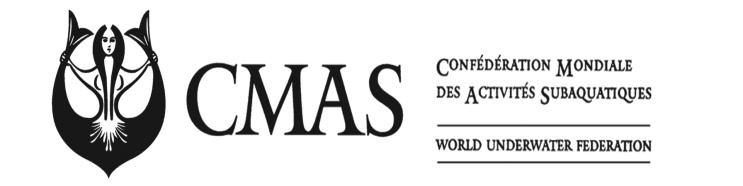 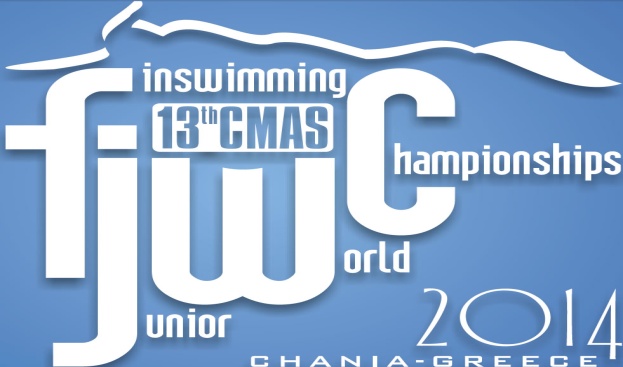 XIII CMAS FINSWIMMING JUNIOR WORLD CHAMPIONSHIP25-30 June 2014,	Chania –  SF Women Heats ResultsWR 00:38.11 Zhu Bao Zhen (CHN) 23.07.09 Kaohsiung (CHN)		WJR 00:39.60 Vera Ilyashina (RUS) 16.07.13 Graz (AUT) ER 00:39.27 Lilla Szekely (HUN) 18.08.12 Lignano S. (ITA)		 EJR 00:39.60 Vera Ilyashina (RUS) 16.07.13 Graz (AUT)1	Anastaiya Kopp			97	RUS	00:40.982	Anastasia Antoniak		97	UKR	00:41.273	Paula Aguirre Joya		99	COL	00:41.324	Julia Baksheeva			97	RUS	00:41.875	Isabella Brambila		97	ITA	00:42.756	Alexandra Nisioti		97	GRE	00:42.877	Laura Vanessa Binilla Cambero	97	COL	00:43.228	Maelle Lecour			97	FRA	00:43.349	Vasieleia Tsigkoia		97	GRE	00:43.4010	Nicole Lunghi			97	ITA	00:43.6811	Klara Krepelkova		98	CZE	00:43.7712	Julia Malachowska		99	POL	00:43.8513	Beste Tugcem Akgun		97	TUR	00:43.8714	Pauline Sobies			97	FRA	00:43.9415	Bereka Szulc			99	HUN	00:44.6916-17	Hadil Mahmoud Abd El Hakim	97	EGY	00:44.92	Satsuki Fujimaki			97	JPN	00:44.9218	Anastasiya Malyshko		98	UKR	00:45.3619	Lenka Kokesova			97	CZE	00:45.4320	Anne Eisenberg			00	GER	00:45.5621	Petra Nyerges			99	HUN	00:45.6322	Mayda Kamel Afifi		97	EGY	00:45.6923	Juliane Starke			97	GER	00:45.9424	Jevgenija Pronkul		97	LTU	00:46.0925	Saki Fuchigami			97	JPN	00:46.4826	Meriem Bel Haj Romdhame	97	TUN	00:46.5827	Ecem Tekin			98	TUR	00:46.7928	Nina Angermayr			00	SUI	00:46.9629	Gabija Iržikevičiūtė		99	LTU	00:47.4630	Nina Gabalova			98	SVK	00:47.7931	Barbora Cibulkova		00	SVK	00:52.41 SF Women Final Results1	Anastaiya Kopp			97	RUS	00:40.21	Gold Medal2	Julia Baksheeva			97	RUS	00:40.38	Silver Medal3	Anastasia Antoniak		97	UKR	00:40.44	Bronze Medal4	Paula Aguirre Joya		99	COL	00:40.625	Isabella Brambila		97	ITA	00:42.336	Maelle Lecour			97	FRA	00:42.737	Alexandra Nisioti		97	GRE	00:42.838	Laura Vanessa Binilla Cambero	97	COL	00:42.97 BF Women Heats ResultsWR 00:47.31 Vitalina Simonova (RUS) 18.08.12 Lignano S.(ITA)	WJR 00:48.42 Olga Korenevskaya (RUS) 13.07.11 Miskolc (HUN) ER 00:47.31 Vitalina Simonova (RUS) 18.08.12 Lignano S.(ITA)	 EJR 00:48.42 Olga Korenevskaya (RUS) 13.07.11 Miskolc (HUN)1 	Maria Patlasova			98	RUS	00:49.302	Lidija Stadnik			99	RUS	00:49.873	Smaragda Skalidou		98	GRE	00:50.214	Rozanna Lampardaki		98	GRE	00:50.235	Weronika Prentka		97	POL	00:50.246	Amelia Pisarczyk		98	POL	00:50.307	Gabriela Horakova		98	CZE	00:50.528	Alexandra Tellez Devia		99	COL	00:51.339	Eszter Varnyu			98	HUN	00:51.4910	Telmia Toth			98	HUN	00:52.0311	Pauline Gerard			98	FRA	00:52.4612	Gwen Rigault			98	FRA	00:52.9913	Daniela Krsjakova		99	SVK	00:53.3214	Irene Montanari			99	ITA	00:53.5615	Nisa Ernanet			99	TUR	00:53.9116	Daniela Cmarkova		99	SVK	00:55.1917	Kanon Takahashi			98	JPN	00:55.9118	Mayda Kamel Afifi		97	EGY	00:56.2819	Miku Tada			98	JPN	00:56.4420	Valeria Michelle Valtierra Galvan	99	MEX	00:58.8721	Brenda Portocarrero Meza		99	MEX	01:00.54 BF Women Final Results1 	Maria Patlasova			98 	RUS	00:48.98	Gold Medal2	Amelia Pisarczyk		98	POL	00:49.50	Silver Medal3	Lidija Stadnik			99	RUS	00:49.68	Bronze Medal4	Gabriela Horakova		98	CZE	00:50.105	Weronika Prentka		97	POL	00:50.166	Smaragda Skalidou		98	GRE	00:50.197	Rozanna Lampardaki		98	GRE	00:50.278	Alexandra Tellez Devia		99	COL	00:51.25 SF Men Heats ResultsWR 00:34.18 William Paul Baldwin (GRE) 17.08.12 Lignano S.(ITA)	WJR 00:35.52 Roman Giniyatulin (RUS) 10.07.13 Szczecin (POL) ER 00:34.18 William Paul Baldwin (GRE) 17.08.12 Lignano S.(ITA)	 EJR 00:35.52 Roman Giniyatulin (RUS) 10.07.13 Szczecin (POL)1	Dmitrii Zhurman			97	RUS	00:36.382	Roman Giniyatulin		97	RUS	00:37.573	Daumantas Rutulys		97	LTU	00:38.114	Benjamin Szabo			97	HUN	00:38.215	Do Dinh Toan			97	VIE	00:38.236	Vladimir Tovar Bolanos		98	COL	00:38.307	Leonidas Giasemis		98	GRE	00:38.838	Jorge Marzo Polo		97	ESP	00:39.039	Ahmed Yasser Madoh		97	EGY	00:39.1010	Yuyeong Park			97	KOR	00:39.2811	Francesco Nassi			98	ITA	00:39.3812	Kareem Mahmoud Othman	97	EGY	00:39.4613	Andriy Shpakovskiy		97	UKR	00:39.5714	Hugo Pellet			97	FRA	00:39.5915	Alessandro Di Laura		98	ITA	00:39.6116	Nazar Zalevskiy			99	UKR	00:39.7717	Javier Aguilar Sanchez		97	ESP	00:39.9918	Lukas Fojtik			98	CZE	00:40.1119	Petros Tripolitis			98	GRE	00:40.4920	Daniel Jancsovics		98	HUN	00:40.9621	Omer Faruk Saydam		99	TUR	00:41.0622	Stanys Caron			97	FRA	00:41.2223	Filip Skacanyi			98	SVK	00:41.9524-25	Edvin Višnevskij			97	LTU	00:42.49	Jozef Krsek			97	TUR	00:42.4926	Yagizcan Boztepe		97	TUR	00:42.9627	Taichi Sayama			98	JPN	00:43.3028	Jeffrey Salgado Najera		97	MEX	00:43.9529	Luis Gerardo Figueroa Aguirre	97	MEX	00:44.1630	Tsurugi Hatano			01	JPN	00:47.4031	Luu Nguyen Duc Tam		97	VIE	00:48.46DNS	Juan Camilo Cortes Barrero	98	COL	--:--:-- SF Men Final Results1	Roman Giniyatulin		97	RUS	00:34.68	Gold Medal	New World Junior Record2	Dmitrii Zhurman		97	RUS	00:35.45	Silver Medal3	Do Dinh Toan			97	VIE	00:37.07	Bronze Medal4	Vladimir Tovar Bolanos		98	COL	00:37.105	Benjamin Szabo			97	HUN	00:37.616	Daumantas Rutulys		97	LTU	00:37.967	Leonidas Giasemis		98	GRE	00:38.398	Jorge Marzo Polo		97	ESP	00:38.44 BF Men Heats ResultsWR 00:42.61 Sergey Seleznev (RUS) 07.08.13 Kazan  (RUS)	WJR 00:43.28 Gergely Kosina (HUN) 10.07.13 Szczecin (POL) ER 00:42.61 Sergey Seleznev (RUS) 07.08.13 Kazan  (RUS)	 EJR 00:43.28 Gergely Kosina (HUN) 10.07.13 Szczecin (POL)1	Mohamed Walid Saad		97	EGY	00:44.912	Oleg  Popov			97	RUS	00:45.133	Yakov Melnik			97	RUS	00:45.194	Ioannis Damakoudis		97	GRE	00:45.225	Waldemar Krakowiak		98	POL	00:45.796	Onderj Dofek			97	CZE	00:45.847	Martin Cibula			98	SVK	00:45.858	Ya Shu Yen			97	TPE	00:46.189	Alexandos Potarokoulis		98	GRE	00:46.4510	Antonio Montorro		99	ITA	00:46.8011	Nicola Crisante			97	FRA	00:47.1812	Gleb Liashenko			98	UKR	00:47.9513	Metin Mert Kocuk		98	TUR	00:48.3714	Motoki Ueno			99	JPN	00:49.1215	Daniel Jancsovics		98	HUN	00:49.2316	Francisco Meza Munoz		97	MEX	00:49.8817	Shin Nishio			98	JPN	00:50.7718	Gabrielius Dailidė		97	LTU	00:52.1019	Angel Daniel Martinez Laguna	97	MEX	00:52.3820	Do Dinh Toan			97	VIE	01:00.27DSQ	Igor Zagar			98	CRO	--:--:-- BF Men Final Results1	Oleg  Popov			97	RUS	00:43.84	Gold Medal2	Yakov Melnik			97	RUS	00:44.79	Silver Medal3	Mohamed Walid Saad		97	EGY	00:44.96	Bronze Medal4	Ioannis Damakoudis		97	GRE	00:45.455	Onderj Dofek			97	CZE	00:45.736	Waldemar Krakowiak		98	POL	00:45.757	Martin Cibula			98	SVK	00:46.278	Ya Shu Yen			97	TPE	00:47.31	 Women Final ResultsWR 13:01.48 Jiao Liu (CHN) 03.08.11 Hodmezovasarhely (HUN)		WJR 13:40.07 Olga Godovana (UKR) 27.07.08 Eger (HUN) ER 13:12.73 Yana Trofymets (UKR) 09.08.13 Kazan (RUS)		 EJR 13:40.07 Olga Godovana (UKR) 27.07.08 Eger (HUN)1	Margaux Loisel			97	FRA	13:47.00	Gold Medal2	Kseniya Ignatova		99	RUS	13:52.29	Silver Medal3	Laura Kardos			97	HUN	13:58.77	Bronze Medal4	Evgenia Kozereva		99	RUS	14:03.345	Seohyun Baek			98	KOR	14:14.246	Ala Abd El-Latif Ahmed		99	EGY	14:19.127	Anna Lykou			97	GRE	14:23.378	Anastasiya Ivanova		99	UKR	14:27.179	Vasileia Agapitou		97	GRE	14:30.1010	Kateryna Sokolovska		98	UKR	14:30.1911	Katerina Janoskova		98	SVK	14:35.7212	Federica Verdoya		97	ITA	14:55.6113	Lisa Dethloff			98	GER	14:58.5614	Meriem Bel Hadj Romdhane	97	TUR	15:08.8115	Rodaina Mohey Mohamed	97	EGY	15:16.4216	Nikola Jakusova			99	CZE	15:21.5217	Wan Ju Tsai			97	TPE	15:25.7318				97	JPN	15:43.5519	Lisa-Sophie Unger		97	AUT	15:50.5720	Natsumi Furuya			98	JPN	16:01.27DSQ	Manon Douyere			99	FRA	--:--:-- SF Men Final ResultsWR 12:13.52 Sven Lutzkendorf (GER) 24.08.09 S.Petersburg (RUS) WJR 12:27.45 Oleksandr Odynokov (UKR) 07.07.10 Palma de Mallorca (ESP) ER 12:13.52 Sven Lutzkendorf (GER) 24.08.09 S.Petersburg (RUS)  EJR 12:27.45 Oleksandr Odynokov (UKR) 07.07.10 Palma de Mallorca (ESP)1	Andres Camilo Hernandez Millan	97	COL	12:46.89	Gold Medal2	Adam Bukor			99	SVK	12:49.40	Silver Medal3	Luu Nguyen Duc Tam		97	VIE	12:49.62	Bronze Medal4	Yakov Stryukov			97	RUS	12:51.195	Kornel Gruber			98	HUN	13:05.866	Viktor Prin			97	RUS	13:13.757	Lykourgos Katsiaras		97	GRE	13:16.788	Luis Lopez Carcel		98	ESP	13:19.259	Kacper Prech			97	POL	13:20.8110	Vladyslav Silchenko		97	UKR	13:21.6611	Petr Podhorny			98	CZE	13:23.7312	Vladyslav Galtsev		99	UKR	13:32.2313	Mazen Naiem Mohamed		98	EGY	13:32.8714	Seongwon Jung			97	KOR	13:37.6215	Can Batir			98	TUR	13:42.0716	Simone Dama			97	ITA	13:44.9217	George Emad Rimon		98	EGY	13:48.9518	Hyeongmin Yoon		97	KOR	13:56.7419	 Evangelos Panagiotis Stavridis	97	GRE	14:00.9220	Berke Ataseven			97	TUR	14:03.2221	Chien Chen Kuo			97	TPE	14:08.7322	Paul Sack			99	GER	14:14.9823	Lovro Strmo			97	CRO	14:30.6524	Boris Hefti			97	SUI	14:59.9925	Oliver Biro			99	AUT	15:28.4726	Patrick Schmidt			98	AUT	15:39.26400 m IM Women Final ResultsWR 02:57.06 Huang Jiefen (CHN) 27.05.06 Su Zhou (CHN)	    	WJR 03:09.89 Liu Jiao (CHN) 02.08.05 Ostrowiec (POL) ER 03:02.91 Valentina Artemieva (RUS) 07.07.06 Torino (ITA)		 EJR 03:10.78 Caroline Stut (GER) 02.08.05 Ostrowiec (POL)1	Laura Kardos 			97	HUN	03:13.98	Gold Medal2	Ahyun Yun			98	KOR	03:14.35	Silver Medal3	Marina Selivanova		97	RUS	03:18.45	Bronze Medal4	Khrystyna Musienko		97	UKR	03:19.655	Chahinese Baitiche		97	FRA	03:24.316	Elena Beylina			97	RUS	03:35.367	Nele Rudolf			00	GER	03:35.568	Reka Nagy			97	HUN	03:39.279	Sandra Slisuric			99	CRO	04:00.49400 m IM Men Final ResultsWR 02:42.90 Denes Kanyo (HUN) 01.08.11 Hodmezovasarhely (HUN)       WJR 02:48.25 Denis Grubnik (UKR) 23.08.09 S.Petersburg (RUS) ER 02:42.90 Denes Kanyo (HUN) 01.08.11 Hodmezovasarhely (HUN)         EJR 02:48.25 Denis Grubnik (UKR) 23.08.09 S.Petersburg (RUS)1	Dmitriy Lukianovich		97	RUS	02:55.83	Gold Medal2	Danila Maksimov		98	RUS	02:59.58	Silver Medal3	Mate Balogh			97	HUN	03:02.00	Bronze Medal4	Hugo Meyer			98	FRA	03:06.595	Jefferson Alexander Losada Bravo	98	COL	03:12.876	Antonie Fache			97	FRA	03:14.677	Daniel Lama Garcia		98	ESP	03:19.508	Alexander Majerik		99	SVK	03:21.309	Max Martinez Ruts		99	ESP	03:43.31DNF	Do Dinh Toan			97	VIE	--:--:--4x200 m Women Final ResultsWR	06:08.47	RUSSIA	30.07.10	Kazan (RUS)			WJR	06:16.52	RUSSIA	12.07.13	Szczecin (POL) ER	06:08.47	RUSSIA	30.07.10	Kazan (RUS)			 EJR	06:16.52	RUSSIA	12.07.13	Szczecin (POL)1	RUSSIA	Marina Selivanova		Alena Shiryaeva		06:15.64	Gold Medal			Elena Chudinova		Anastasiya Kopp			New World Junior Record2	UKRAINE	Khrystyna Musienko		Olena Kaba		06:25.76	Silver Medal			Kateryna Sokolovska		Anastasia Antoniak3	GREECE	Nikoleta Papadopoulou		Ioanna Panagiotidou	06:27.65	Bronze Medal			Vasileia Agapitou		Alexandra Nisioti4	COLOMBIA	Wendy Tatiana Munoz Hernandez 	Valentina Diago Mejia	06:31.16			Giseel Cantillo Ijeta		Paula Aguirre Joya5	HUNGARY	Laura Kardos			Eszter Varnyu		06:33.18			Petra Nyerges			Rebeka Szuls6	ITALY		Laura Fecchio			Eugenia Alicicco		06:37.65			Isabella Brambilla		Nicole Lunghi7	FRANCE	Pauline Sobies			Manon Douyere		06:40.24			Margaux Loisel			Marine Dauzats8	EGYPT		Hadil Mahmoud Abd El Hakim 	Yasmin Tarek Amin	06:44.71			Rodiana Mohey Mohamed 	Alaa Abd El-Latif Ahmed9	GERMANY	Anne Eisenberg			Juliane Starke		06:44.99			Lisa Dethloff			Nele Rudolf10	KOREA		Seohyun Baek			Hyowon Hwang		06:49.84			Ahyun Yun			Jihye Choi11	TURKEY	Beste Tugcem Akgun		Ecem Tekin		06:52.63			Seyval Nur Gunduz		Gizem Nurbay12	JAPAN		Saki Fuchigami			Natsumi Furuya		07:17.56			Mai Yamada			Juna Hirai4x200 m Men Final ResultsWR 	05:27.89	ITALY	30.07.11	Hodmezovasarhely (HUN)		WJR 05:45.10 RUSSIA 07.07.10 Palma De Mallorca (ESP)  ER 	05:27.89	ITALY	30.07.11	Hodmezovasarhely (HUN)		 EJR 05:45.10 RUSSIA 07.07.10 Palma De Mallorca (ESP) 1	RUSSIA	Vadim Nekrasov			Denis Arshanov		05:34.39	Gold Medal			Viacheslav Popov		Dmitrii Zhurman		New World Junior Record2	UKRAINE	Vladyslav Galtsev		Nazar Zalevskiy		05:51.79	Silver Medal			Andriy Shpakovskiy		Vladyslav Silchenko3	COLOMBIA	Jefferson Alexander Losada Bravo 	Vladimir Tovar Bolanos	05:53.11	Bronze Medal			Juan David Patino		Andres Camilo Hernandez Millan4	HUNGARY	Benjamin Szabo			Mate Balogh		05:55.95			Daniel Jancsovics		Kornel Gruber5	KOREA		Seongwon Jung			Hyeongmin Yoom	05:57.68			Namho Kwon			Juyeong Park6	SPAIN		Javier Aguilar Sanchez		Daniel Lama Garcia	05:59.47			Jorge Marzo Polo		Luis Lopez Carcel7	ITALY		Stefano Konjedic			Alessandro Di Laura	06:00.65			Francesco Nassi			Simone Dama8	GREECE	Konstantinos Goultidis		Evangelos Panagiotis Stavridis 06:02.35			Petros Tripolitis			Stavros Kourlakis9	FRANCE	Jehan Pontal			Hugo Pellet		06:02.60			Nicola Crisante			Hugo Meyer10	EGYPT		George Ernad Rimon		Kareem Mahmoud Othman	06:18.60			Mazen Naiem Mohamed		Ahmed Yasser Mamdoh11	TURKEY	Berke Ataseven 			Yagizcan Boztepe	06:26.76			Omer Faruk Saydam		Gursu Sayar50 m SF Women Heats ResultsWR 00:17.10 Bao Zhen Zhu (CHN) 26.08.09 S.Petersburg (RUS)	WJR 00:17.97 Ksenia Belomestinova (EST) 09.08.13 Kazan (RUS) ER 00:17.72 Margaryta Artiushenko (UKR) 31.07.10 Kazan (RUS)	 EJR 00:17.97 Ksenia Belomestinova (EST) 09.08.13 Kazan (RUS)1	Alexsandra Skurlatova		97	RUS	00:18.372	Paula Aguirre Joya		99	COL	00:18.503	Anastasya Kopp			97	RUS	00:18.984	Klara Krepelkova		98	CZE	00:19.145	Valentina Diago Mejia		97	COL	00:19.196	Julia Malachowska		99	POL	00:19.237	Nicole Lunhhi			97	ITA	00:19.258	Vasileia Tsigkoia			97	GRE	00:19.329	Maelle Lecoeur			97	FRA	00:19.3610	Emelyne Ledos Du Desert		98	FRA	00:19.6711	Beste Tugcem Akgun		97	TUR	00:19.7512	Nikoleta Papadopoulou		97	GRE	00:19.7813	Eugenia Alicicco			99	ITA	00:19.8814	Satsuki Fujimaki			97	JPN	00:19.9515	Anastasiya Malyshko		98	UKR	00:20.2116	Hyowon Hwang			98	KOR	00:20.3217	Hadil Mahmoud Abd El Hakim	97	EGY	00:20.5418	Mayda Kamel Afifi		97	EGY	00:20.5519	Eszter Varnyu			98	HUN	00:20.6720	Gabija Iržikevičiūtė		99	LTU	00:20.7021	Jevgenija Pronkul		97	LTU	00:20.7722	Lenka Kokesova			97	CZE	00:21.0923	Gizem Nurbay			98	TUR	00:21.3124	Petra Nyerges			99	HUN	00:21.4825	Juna Hirai			97	JPN	00:22.0326	Ebe Cavallo			99	SUI	00:22.90DSQ	Daniela Cmarkova		99	SVK	--:--:--50 m SF Women Final Results1	Paula Aguirre Joya		99	COL	00:18.15	Gold Medal2	Alexsandra Skurlatova		97	RUS	00:18.17	Silver Medal3	Anastasya Kopp			97	RUS	00:18.69	Bronze Medal4	Klara Krepelkova		98	CZE	00:19.085	Julia Malachowska		99	POL	00:19.326	Valentina Diago Mejia		97	COL	00:19.337	Nicole Lunhhi			97	ITA	00:19.468	Vasileia Tsigkoia			97	GRE	00:19.5550 m BF Women Heats ResultsWR 00:21.83 Petra Senanszky (HUN) 09.08.13 Kazan (RUS)	WJR 00:22.21 Olga Korenevskaya (RUS) 14.05.11 Leipzig (GER) ER 00:21.83 Petra Senanszky (HUN) 09.08.13 Kazan (RUS)	 EJR 00:22.21 Olga Korenevskaya (RUS) 14.05.11 Leipzig (GER)1	Amelia Pisarczyk		98	POL	00:22.822	Lidia Stadnik			99	RUS	00:22.973	Gabriela Horakova		98	CZE	00:23.184	Smagarda Skalidou		98	GRE	00:23.255	Rozanna Lampardaki		98	GRE	00:23.296	Weronika Prentka		97	POL	00:23.457	Alexandra Tellez Devia		99	COL	00:23.578	Maria Patlasova			98	RUS	00:23.609	Pauline Gerard			98	FRA	00:23.9710	Gabija Iržikevičiūtė		99	LTU	00:24.0511-12	Tilmea Toth			98	HUN	00:24.16	Daniela Krsjakova		99	SVK	00:24.1613	Irene Montanari			00	ITA	00:24.2814	Gwen Rigault			98	FRA	00:24.3515	Kanon Takahashi			98	JPN	00:25.0016	Miku Tada			98	JPN	00:25.1217	Barbora Cibulkova		00	SVK	00:25.1818	Mayda Kamel Afifi		97	EGY	00:25.1919	Nisa Ernanet			99	TUR	00:25.3420	Valeria Michelle Valtierra Galvan	99	MEX	00:26.4121	Brenda Portocarrero Meza		99	MEX	00:28.4550 m BF Women Final Results1	Amelia Pisarczyk		98	POL	00:22.65	Gold Medal2	Lidia Stadnik			99	RUS	00:22.70	Silver Medal3	Gabriela Horakova		98	CZE	00:23.01	Bronze Medal4	Maria Patlasova			98	RUS	00:23.095	Weronika Prentka		97	POL	00:23.106	Alexandra Tellez Devia		99	COL	00:23.347	Rozanna Lampardaki		98	GRE	00:23.388	Smagarda Skalidou		98	GRE	00:23.4150 m Men Heats ResultsWR 00:15.20 Pavel Kabanov (RUS) 07.07.05 San Marino (RSM)	WJR 00:15.64 Roman Giniyatulin (RUS) 11.07.13 Szczecin (POL) ER 00:15.20 Pavel Kabanov (RUS) 07.07.05 San Marino (RSM)	 EJR 00:15.64 Roman Giniyatulin (RUS) 11.07.13 Szczecin (POL)1	Roman Giniyatulin		97	RUS	00:16.112	Alexander Semenenko		97	RUS	00:16.703	Jorge Marzo Polo		97	ESP	00:17.254	Filip Nowak			97	POL	00:17.265	Leonidas Giasemis		98	GRE	00:17.286	Daumantas Rutulys		97	LTU	00:17.377	Nambo Kwon			97	KOR	00:17.428	Lukas Fojtik			98	CZE	00:17.439	Do Dinh Toan			97	VIE	00:17.4910	Ondrej Dofek			97	CZE	00:17.6311	Benjamin Szabo			97	HUN	00:17.7212	Kareem Mahmoud Othman	97	EGY	00:17.8113	Omer Faruk Saydam		99	TUR	00:17.8714-15	Francesco Nassi			98	ITA	00:17.92	Juan Alexander Obando Dorado	98	COL	00:17.9216	Alessandro Di Laura		98	ITA	00:17.9517	Hugo Pellet			97	FRA	00:17.9618	Filip Skacanyi			98	SVK	00:18.0619	Edvin Višnevskij			97	LTU	00:18.0720	Andrij Shpakovskij		97	UKR	00:18.1521	Daniel Jancsovics		98	HUN	00:18.2722	Stanys Caron			97	FRA	00:18.3123-24	Nazar Zalevskiy			99	UKR	00:18.32	Vasileos Salevourakis		97	GRE	00:18.3225	Ahmed Yasser Mamdoh		97	EGY	00:18.3326	Yagizcan Boztepe		97	TUR	00:18.5327	Max Martinez Ruts		99	ESP	00:18.7528	Luis Gerard Figueroa Aguirre	97	MEX	00:19.5829	Jeffrey Salgado Najera		97	MEX	00:20.1230	Tsuguri Hatano			01	JPN	00:20.90DSQ	Taichi Sayama			98	JPN	--:--:--DSQ	Vladimir Tovar Bolanos		98	COL	--:--:--50 m SF Men Final Results1	Roman Giniyatulin		97	RUS	00:15.61	Gold Medal	New World Junior Record2	Alexander Semenenko		97	RUS	00:16.89	Silver Medal3-4	Daumantas Rutulys		97	LTU	00:17.06	Bronze Medal	Jorge Marzo Polo		97	ESP	00:17.06	Bronze Medal5	Nambo Kwon			97	KOR	00:17.406	Lukas Fojtik			98	CZE	00:17.487	Filip Nowak			97	POL	00:17.508	Leonidas Giasemis		98	GRE	00:17.5150 m BF Men Heats ResultsWR 00:18.75 Florian Lang (SUI) 16.08.12 Signano S.(ITA)		WJR 00:19.79 Jakub Jarolim (CZE) 17.07.12 Graz (AUT) ER 00:18.75 Florian Lang (SUI) 16.08.12 Signano S.(ITA)		 EJR 00:19.79 Jakub Jarolim (CZE) 17.07.12 Graz (AUT)1	Yakov Melnik			97	RUS	00:20.152	Oleg Popov			97	RUS	00:20.273	Gleb Liashenko			98	UKR	00:20.494	Martin Cibula			98	SVK	00:20.645	Waldemar Krakowiak		98	POL	00:20.996	Alexandros Pitarokoilis		98	GRE	00:21.00	7	Ioannis Damakoudis		97	GRE	00:21.048	Ya Shu Yen			97	TPE	00:21.069	Antonio Montorro		99	ITA	00:21.1610	Mohamed Walid Saad		97	EGY	00:21.1711	Nicola Crisante			97	FRA	00:21.3312	Daniel Jancsovics		98	HUN	00:21.4013	Igor Zagar			98	CRO	00:21.8514	Shin Nishio			98	JPN	00:22.1415	Metin Mert Kocuk		98	TUR	00:22.1516	Francisco Meza Munoz		97	MEX	00:22.4817	Motoki Ueno			99	JPN	00:22.5218	Kareem Mahmoud Othman	97	EGY	00:22.8919	Gabrielius Dailidė		97	LTU	00:23.3220	Angel Daniel Martinez Laguna	97	MEX	00:23.4221	Do Dinh Toan			97	VIE	00:25.5150 m BF Men Final Results1	Yakov Melnik			97	RUS	00:20.28		Gold Medal2	Gleb Liashenko			98	UKR	00:20.44	Silver Medal3	Oleg Popov			97	RUS	00:20.56	Bronze Medal4	Martin Cibula			98	SVK	00:20.595	Ioannis Damakoudis		97	GRE	00:20.996	Waldemar Krakowiak		98	POL	00:21.047	Alexandros Pitarokoilis		98	GRE	00:21.148	Ya Shu Yen			97	TPE	00:21.58400 m SF Women Final ResultsWR 03:12.90 Liu Jiao (CHN) 30.07.11 Hodmezovasarhely (HUN)	    WJR 03:19.23 Anastasia Antoniak (UKR) 11.07.13 Szczecin (POL)WR 03:13.65 Vasilisa Kravchuk (RUS) 22.08.09 S.Petersburg (RUS)    EJR 03:19.23 Anastasia Antoniak (UKR) 11.07.13 Szczecin (POL)1	Anastasia Antoniak 		97	UKR	03:20.00	Gold Medal2	Marina Selivanova		97	RUS	03:21.35	Silver Medal3	Elena Chudinova		97	RUS	03:23.09	Bronze Medal4	Khrystyna Musienko		97	UKR	03:26.685	Laura Kardos			97	HUN	03:28.366	Vasileia Agapitou		97	GRE	03:28.647	Margaux Loisel			97	FRA	03:29.098	Jihye Choi			97	KOR	03:32.889	Laura Fecchio			98	ITA	03:32.9310	Katarina Janoskova		98	SVK	03:33.0711	Marine Dauzats			98	FRA	03:33.3412	Rebeka Szuls			99	HUN	03:35.5513	Nele Rudolf			00	GER	03:35.8314	Isabella Brambilla		97	ITA	03:36.4015	Alexandra Nisioti		97	GRE	03:36.8816	Alaa Abd El-Latif Ahmed		99	EGY	03:37.1517	Juliane Starke			97	GER	03:39.4618	Nikola Jakusova			99	CZE	03:43.2519	Nina Angermayr			00	SUI	03:44.4320	Nadil Mahmoud Abd El Hakim	97	EGY	03:44.6121	Wan Ju Tsai			97	TPE	03:45.0322	Seyval Nur Gunduz		98	TUR	03:46.4123	Meriem Bel Hadj Romdhane	97	TUN	03:51.4524	Natsumi Furuya			98	JPN	03:54.1225	Mai Yamada			97	JPN	03:57.3026	Lisa-Sophie Unger		97	AUT	03:59.3427	Sandra Slisuric			99	CRO	03:59.66400 m SF Men Final ResultsWR 02:56.93 Evgeny Smirnov (RUS) 06.08.13 Kazan (RUS)	WJR 03:01.07 Evgeny Smirnov (RUS) 31.07.11 Hodmezovasarhely (HUN) ER 02:56.93 Evgeny Smirnov (RUS) 06.08.13 Kazan (RUS)	 EJR 03:01.07 Evgeny Smirnov (RUS) 31.07.11 Hodmezovasarhely (HUN)1	Dmitrii Zhurman		97	RUS	03:00.42	Gold Medal 	New World Junior Record2	Adam Bukor			99	SVK	03:03.60	Silver Medal3	Viacheslav Popov		98	RUS	03:06.08	Bronze Medal4	Kornel Gruber			98	HUN	03:07.275	Stavros Kourlakis		98	GRE	03:10.936	Petr Podhorny			98	CZE	03:11.467	Jehan Pontal			97	FRA	03:12.498	Stefano Konjedic			97	ITA	03:13.619	Vladyslav Silchenko		97	UKR	03:14.0610	Luis Lopez Carcel		98	ESP	03:14.4911	Seongwon Jung			97	KOR	03:15.3912	George Edam Rimon		98	EGY	03:16.9713	Luu Nguyen Duc Tam		97	VIE	03:17.2414	Hyeongmin Yoon		97	KOR	03:18.6615	Mazen Naiem Mohamed		98	EGY	03:18.6816	Konstantinos Goultidis		97	GRE	03:18.8617	Nazar Zalevskiy			99	UKR	03:19.4918	Kacper Prech			97	POL	03:20.9119	Javier Aguilar Sanchez		97	ESP	03:22.0520	Simone Dama			97	ITA	03:22.8121	Gursu Sayar			98	TUR	03:23.9522	Can Batir			98	TUR	03:24.2923	Paul Sack			99	GER	03:25.1324	Felix Ruecker			97	GER	03:25.3025	Chien Cheng Kuo		97	TPE	03:29.3026	Boris Hefti			97	SUI	03:32.5627	Alexander Majerik		99	SVK	03:35.6528	Jeffrey Salgado Najera		97	MEX	03:36.0429	Lovro Strmo			97	CRO	03:36.9830	Oliver Biro			99	AUT	03:39.4931	Patrick Schmidt			98	AUT	03:40.22DNS	Andres Camilo Hernandez Millan	97	COL	--:--:--100 m IM Women Final ResultsWR 00:34.46 Zhu Bao Zhen (CHN) 24.08.09 S.Petersburg (RUS)		WJR 00:37.09 Vera Ilyushina (RUS) 17.07.12 Graz (AUT) ER 00:36.88 Camille Heitz (FRA) 24.08.09 S.Petersburg (RUS)		 EJR 00:37.09 Vera Ilyushina (RUS) 17.07.12 Graz (AUT)1	Klara Krepelkova		98	CZE	00:39.22	Gold Medal2	Alena Shiryaeva			98	RUS	00:39.33	Silver Medal3	Nikoleta Papadopoulou		97	GRE	00:39.61	Bronze Medal4	Alexandra Naumova		98	RUS	00:40.025	Valentina Diago Mejia		97	COL	00:41.596	Khrystyna Musienko		97	UKR	00:41.727	Chahinese Baitiche		97	FRA	00:41.848	Ahyun Yun			98	KOR	00:41.939	Jevgenija Pronkul		97	LTU	00:41.9410	Monika Sinkevičiūtė		97	LTU	00:43.4311	Beste Tugcem Akgun		97	TUR	00:43.6112	Pauline Sobies 			97	FRA	00:43.9913	Eugenia Alicicco			99	ITA	00:44.0114	Gizem Nurbay			98	TUR	00:44.1915	Rodaina Mohey Mohamed	97	EGY	00:44.6616	Petra Nyerges			99	HUN	00:44.9517	Reka Nagy			97	HUN	00:45.0218	Anne Eisenberg			00	GER	00:45.0819	Anastasiya Malyshko		98	UKR	00:45.2920	Nina Gabalova			98	SVK	00:46.1521	Daniela Cmarkova		99	SVK	00:49.34DNF	Laura Vanessa Bonilla Cambero	97	COL	--:--:--100 m IM Men Final ResultsWR 00:31.52 Evgenij Skorjenko (RUS) 09.09.02 Patras (GRE)		WJR 00:31.84 Evgenij Skorjenko (RUS) 04.09.01 Eger (HUN) ER 00:31.52 Evgenij Skorjenko (RUS) 09.09.02 Patras (GRE)		  EJR 00:31.84 Evgenij Skorjenko (RUS) 04.09.01 Eger (HUN)1	Do Dinh Toan			97	VIE	00:33.82	Gold Medal2	Dmitriy Lukianovich		97	RUS	00:34.42	Silver Medal3	Jefferson Alexander Losada Bravo 98	COL	00:35.37	Bronze Medal4	Egor Zbrodov 			97	RUS	00:35.425	Vladimir Tovar Bolanos		98	COL	00:35.866	Daumantas Rutulys		97	LTU	00:36.457	Benjamin Szabo			97	HUN	00:36.948	Jorge Marzo Polo		97	ESP	00:37.009	Hugo Meyer			98	FRA	00:38.0110	Leonidas Giasemis		98	GRE	00:38.1211	Hugo Pellet			97	FRA	00:38.2012	Lukas Fojtik			98	CZE	00:38.6413	Andrij Shpakovskiy		97	UKR	00:38.7414	Daniel Lama Garcia		98	ESP	00:38.7915	Filip Nowak			97	POL	00:39.0316	Vasileios Salevourakis		97	GRE	00:39.4617	Igor Zagar			98	CRO	00:39.6318	Ahmed Yasser Mamdoh		97	EGY	00:39.9519	Jozef Krsek			97	SVK	00:41.4820	Martin Cibula			98	SVK	00:41.5521	Luis Gerard Figueroa Aguirre	97	MEX	00:41.7422	George Edam Rimon		98	EGY	00:49.63DNF	Namho Kwon			97	KOR	--:--:--50 m AP Women Heats ResultsWR 00:15.10 Zhu Bao Zhen (CHN) 23.07.09 Kaohsiung (CHN)	          WJR 00:16.44 Vera Ilyushina (RUS) 15.08.12 Lignano S.(ITA) ER 00:16.22 Yana Kasimova (RUS) 22.08.09 S.Petersburg (RUS)	           EJR 00:16.44 Vera Ilyushina (RUS) 15.08.12 Lignano S.(ITA)1	Alexandra Skurlatova 		97	RUS	00:17.112	Laura Vanessa Bonilla Cambero	97	COL	00:17.373	Klara Krepelkova		98	CZE	00:17.384	Alexandra Naumova		98	RUS	00:17.405	Nicole Lunghi			97	ITA	00:17.746	Maelle Lecoeur			97	FRA	00:17.847	Hyowon Hwang			98	KOR	00:17.948	Nikoleta Papadopoulou		97	GRE	00:17.969	Vasileia Tsigkoia			97	GRE	00:17.9910	Alexandra Tellez Devia		99	COL	00:18.0811	Satsuki Fujimaki			97	JPN	00:18.1012	Beste Tugcem Akgun		97	TUR	00:18.1613	Eugenia Alicicco			99	ITA	00:18.3314	Emelyne Ledos Su Desert		98	FRA	00:18.5215	Julia Malachowska		99	POL	00:18.7316	Monika Sinkevičiūtė		97	LTU	00:18.8617	Evgenija Pronkul		97	LTU	00:18.9318	Khrystyna Musienko		97	UKR	00:19.0119	Ecem Tekin			98	TUR	00:19.0620	Anastasiya Malyshko		98	UKR	00:19.1221	Nina Gabalova			98	SVK	00:19.5022	Mayda Karem Afifi		97	EGY	00:19.6723	Rodaina Mohey Mohamed	97	EGY	00:19.6824	Juna Hiray			97	JPN	00:19.7325	Reka Nagy			97	HUN	00:20.1526	Daniela Cmarkova		99	SVK	00:20.50	50 m AP Women Final Results1	Klara Krepelkova		98	CZE	00:17.02	Gold Medal2	Alexandra Skurlatova 		97	RUS	00:17.04	Silver Medal3	Alexandra Naumova		98	RUS	00:17.38	Bronze Medal4	 Laura Vanessa Bonilla Cambero	97	COL	00:17.425	Maelle Lecoeur			97	FRA	00:17.656	Nicole Lunghi			97	ITA	00:17.677	Nikoleta Papadopoulou		97	GRE	00:17.728	Hyowon Hwang			98	KOR	00:18.0250 m AP Men Heats ResultsWR 00:13.98 Pavel Kabanov (RUS) 18.08.12 Lignano S.(ITA)	       WJR 00:14.51 Andrey Burakov (RUS) 01.08.05 Ostrowiec (POL) ER 00:13.98 Pavel Kabanov (RUS) 18.08.12 Lignano S.(ITA)	        EJR 00:14.51 Andrey Burakov (RUS) 01.08.05 Ostrowiec (POL)1	Roman Giniyatulin		97	RUS	00:14.822	Alexander Semenenko		97	RUS	00:15.293	Benjamin Szabo			97	HUN	00:15.454	Vladimir Tovar Bolandos		98	COL	00:15.685	Namho Kwon			97	KOR	00:15.836	Daumantas Rutulys		98	LTU	00:15.947	Filip Nowak			97	POL	00:16.138-9	Andriy Shpakovskiy		97	UKR	00:16.15	Hugo Pellet			97	FRA	00:16.1510	Jorge Marzo Polo		97	ESP	00:16.2211	Alessandro Di Laura		98	ITA	00:16.3012	Ondrej Dofek			97	CZE	00:16.3513	Stanys Caron			97	FRA	00:16.4014	Lukas Fojtik			98	CZE	00:16.4815	Daniel Lama Garcia		98	ESP	00:16.5416	Vasileios Salevourakis		97	GRE	00:16.7617	Gleb Liashenko			98	UKR	00:16.8818	Edvin Višnevskij			97	LTU	00:16.9219	Yagizcan Boztepe		97	TUR	00:16.9320	Taichi Sayama			98	JPN	00:17.0421	Filip Skacanyi			98	SVK	00:17.1222	Ahmed Yasser Mamdoh		97	EGY	00:17.1323	Jozef Krsek			97	SVK	00:17.1424	Omer Faruk Saydam		99	TUR	00:17.2025	Igor Zagar			98	CRO	00:17.2226	Luis Gerardo Figueroa Aguirre	97	MEX	00:17.5427	Motoki Ueno			99	JPN	00:18.2528	Jeffery Salgado Najera		97	MEZ	00:18.49DSQ	Karrem Mahmoud Othman	97	EGY	--:--:--DNF	Do Dinh Toan			97	VIE	--:--:--50 m AP Men Heats Results1	Hugo Pellet			97	FRA	00:15.812	Andriy Shpakovskiy		97	UKR	00:16.3850 m AP Men Final Results1	Roman Giniyatulin		97	RUS	00:14.80	Gold Medal2	Alexabder Semenenko		97	RUS	00:15.36	Silver Medal3	Vladimir Tovar Bolandos		98	COL	00:15.44	Gold Medal4	Benjamin Szabo			97	HUN	00:15.475	Daumantas Rutulys		98	LTU	00:15.816	Filip Nowak			97	POL	00:15.947	Namho Kwon			97	KOR	00:15.988	Hugo Pellet			97	FRA	00:16.02200 m SF Women Final ResultsWR 01:27.22 Valeria Baranovskaya 15.03.14 Lignano S.(ITA)	WJR 01:30.74 Anastasia Antoniak (UKR) 08.08.13 Kazan (RUS) ER 01:27.22 Valeria Baranovskaya 15.03.14 Lignano S.(ITA)	 EJR 01:30.74 Anastasia Antoniak (UKR) 08.08.13 Kazan (RUS)1	Anastasia Antoniak		97	UKR	01:31.12	Gold Medal2	Elena Chudinova 		97	RUS	01:32.86	Silver Medal3	Anastasiya Kopp			97	RUS	01:34.46	Bronze Medal4	Alexandra Nisioti		97	GRE	01:34.735	Isabella Brambilla		97	ITA	01:35.066	Ioanna Panagiotidou		99	GRE	01:35.647	Khrystyna Musienko		97	UKR	01:36.628	Marine Dauzats			98	FRA	01:38.299	Rebeka Szulcs			99	HUN	01:38.8110	Pauline Sobies			97	FRA	01:39.3611	Laura Fecchio			98	ITA	01:39.4612	Yasmin Tarek Amin		00	EGY	01:39.7013	Nele Rudolf			00	GER	01:39.9914	Katarina Janoskova		98	SVK	01:40.1315	Petra Nyerges			99	HUN	01:40.2416	Anne Eisenberg			00	GER	01:40.5617	Nina Angermayr			00	SUI	01:42.3618	Hadil Mahmoud Abd El Hakim	97	EGY	01:43.2719	Gizem Nurbay			98	TUR	01:45.6720	Lenka Kokesova			97	CZE	01:45.8421	Saki Fuchigami			97	JPN	01:45.8922	Ecem Tekin			98	TUR	01:46.0923	Wan Ju Tsai			97	TPE	01:46.2824	Monika Sinkevičiūtė		97	LTU	01:47.4525	Juna Hiray			97	JPN	01:53.05200 m BF Women Final ResultsWR 01:43.43 Vitalina Simonova (RUS) 06.08.13 Kazan (RUS)	WJR 01:45.29 Petra Senanszky (HUN) 31.07.11 Hodmezovasarhely (HUN)  ER 01:43.43 Vitalina Simonova (RUS) 06.08.13 Kazan (RUS)	 EJR 01:45.29 Petra Senanszky (HUN) 31.07.11 Hodmezovasarhely (HUN)1	Maria Patlasova			98	RUS	01:46.87	Gold Medal2	Weronika Prentka		97	POL	01:48.52	Silver Medal3	Gabriela Horakova		98	CZE	01:49.52	Bronze Medal4	Lidia Stadnik			98	RUS	01:50.515	Smagarda Skalidou		98	GRE	01:50.576	Rozanna Lampardaki		98	GRE	01:50.737	Eszter Varnyu			98	HUN	01:51.258	Amelia Pisarczyk		98	POL	01:53.449	Tilmea Toth			98	HUN	01:53.8910	Alexandra Tellez Devia		99	COL	01:54.7011	Irene Mintanari			99	ITA	01:56.2412	Gwen Rigault			98	FRA	01:57.6013	Meriem Bel Hadj Romdhane	97	TUN	01:58.5114	Nisa Ernanet			99	TUR	01:58.7915	Kanon Takahashi			98	JPN	02:02.2316	Barbora Cibulova		00	SVK	02:03.2517	Daniela Cmarkova		99	SVK	02:05.5818	Valeria Michelle Valterra Galvan	99	MEX	02:07.9519	Brenda Portocarrero Meza		99	MEX	02:14.55200 m SF Men Final ResultsWR 01:20.37 Stefano Figini (ITA) 19.08.12 Lignano S.(ITA)	WJR 01:23.05 Gergely Kosina (HUN) 12.07.13 Szczecin (POL) ER 01:20.37 Stefano Figini (ITA) 19.08.12 Lignano S.(ITA)	 EJR 01:23.05 Gergely Kosina (HUN) 12.07.13 Szczecin (POL)1	Dmitrii Zhurman		97	RUS	01:21.19	Gold Medal	New World Junior Record2	Viacheslav Popov		98	RUS	01:22.68	Silver Medal3	Jehan Pontal			97	FRA	01:26.35	Bronze Medal4	Petr Podhorny			98	CZE	01:26.465	Juyeong Park			97	KOR	01:27.626	Konstantinos Goultidis		97	GRE	01:27.897	Andriy Shpakovskiy		97	UKR	01:27.948	Benjamin Szabo			97	HUN	01:28.099	Stefano Konjedic			97	ITA	01:28.4810	Javier Aguilar Sanchez		97	ESP	01:28.5311	Nazar Zalevskiy			99	UKR	01:28.7412	Francesco Nassi			98	ITA	01:29.1213	Hugo Meyer			98	FRA	01:29.6914	Ahmed Yasser Mamdoh		97	EGY	01:29.7715	George Emad Rimon		98	EGY	01:31.3316	Evangelos Panagiotis Stavridis	97	GRE	01:31.4817	Luu Nguyen Duc Tam		97	VIE	01:32.6018	Berke Ataseven			97	TUR	01:32.8319	Gursu Sayar			98	TUR	01:35.2920	Jozef Krsek			97	SVK	01:35.9321	Chien Cheng Kuo		97	TPE	01:38.2922	Lovro Strmo			97	CRO	01:41.1923	Patrick Schmidt			98	AUT	01:42.23DSQ	Taichi Sayama			98	JPN	--:--:--DSQ	Max Martinez Ruts		99	ESP	--:--:--200 m BF Men Final ResultsWR 01:35.62 Aleksander Ivanets (RUS) 03.08.11 Hodmezovasarhely (HUN)	WJR 01:36.07 Gergely Kosina (HUN) 09.08.13 Kazan (RUS) ER 01:35.62 Aleksander Ivanets (RUS) 03.08.11 Hodmezovasarhely (HUN)	 EJR 01:36.07 Gergely Kosina (HUN) 09.08.13 Kazan (RUS)1	Oleg Popov			97	RUS	01:36.72	Gold Medal2	Rinat Nuriev			97	RUS	01:39.34	Silver Medal3	Ondrei Dofek			97	CZE	01:39.91	Bronze Medal4	Ioannis Damakoudis		97	GRE	01:40.825	Mohamed Walid Saad		97	EGY	01:41.116	Ya Shu Yen			97	TPE	01:41.957	Waldemar Krakowiak		98	POL	01:42.908	Alexandros Pitarokoilis		98	GRE	01:43.029	Daniel Jansovics			98	HUN	01:46.1010	Antonio Montorro		99	ITA	01:46.3711	Martin Cibula			98	SVK	01:46.5512	Nicola Crisante			97	FRA	01:46.6813	Metin Mert Kocuk		98	TUR	01:47.4414	Tsuguri Hatano			01	JPN	01:55.1815	Angel Daniel Martinez Laguna	97	MEX	01:58.0816	Gabrielius Dailidė		97	LTU	02:00.82DSQ	Francisco Meza Munoz		97	MEX	--:--:--DNS	Do Dinh Toan			97	VIE	--:--:--800 m SF Women Final ResultsWR 06:46.79 Jiao Liu (CHN) 01.08.11 Hodmezovasarhely (HUN)	           WJR 07:03.02 Yulia Giliazova (RUS) 12.07.13 Szczecin (POL) ER 06:58.35 Yana Trofimez (UKR) 01.08.11 Hodmezovasarhely (HUN)    EJR 07:03.02 Yulia Giliazova (RUS) 12.07.13 Szczecin (POL)1	Laura Kardos			97	HUN	07:10.08	Gold Medal2	Margaux Loisel			97	FRA	07:10.71	Silver Medal3	Marina Selivanova		97	RUS	07:16.10	Bronze Medal4	Vasileia Agapitou		97	GRE	07:17.875	Wendy Tatiana Munoz Hernandez 98	COL	07:20.966	Seohyun Baek			98	KOR	07:23.337	Evgenia Kozyreva		99	RUS	07:25.738	Nele Rudolf			00	GER	07:27.739	Manon Douyere			99	FRA	07:29.6610	Anastasiya Ivanova		99	UKR	07:30.4411	Kateryna Sokolovska		98	UKR	07:30.8712	Jihye Choi			97	KOR	07:32.6813	Katerina Janovska		98	SVK	07:33.8814	Lisa Dethloff			98	GER	07:43.3815	Anna Lykou			97	GRE	07:44.0116	Nikola Jakusova			99	CZE	07:48.2617	Federica Verdoya		97	ITA	07:48.5218	Meriem Bel Hadj Romdhane	97	TUN	07:57.1519	Mai Yamada			97	JPN	08:06.6920	Natsumi Furuya			98	JPN	08:13.0521	Wan Ju Tsai			97	TPE	08:14.4622	Sevval Nur Gunduz		98	TUR	08:19.0023	Lisa-Sophie Unger		97	AUT	08:19.4524	Sandra Slisiric			99	CRO	08:20.43DNS	Alaa Abd El-Latif Ahmed		99	EGY	--:--:--DNS	Yasmin Tarek Amin		00	EGY	--:--:--800 m SF Men Final ResultsWR 06:17.98 Stefano Figini (ITA) 02.08.11 Hodmezovasarhely (HUN) 	    WJR 06:24.22 Oleksandr Odynokov (UKR) 30.07.10 Kazan (RUS) ER 06:17.98 Stefano Figini (ITA) 02.08.11 Hodmezovasarhely (HUN) 	      EJR 06:24.22 Oleksandr Odynokov (UKR) 30.07.10 Kazan (RUS)1 	Adam Bukor 			99	SVK	06:29.21	Gold Medal2	Andres Camilo Hernandez Millan	97	COL	06:36.54	Silver Medal3	Stavros Kourlakis		98	GRE	06:38.50	Bronze Medal4	Kornel Gruber			98	HUN	06:40.895	Yakov Stryukov			97	RUS	06:40.916	Danila Maksimov		98	RUS	06:44.117	Luis Lopez Carcel		98	ESP	06:51.178	Vladyslav Galtsev		99	UKR	06:51.649	Vladyslav Silchenko		97	UKR	06:53.2210	Mazen Naiem Mohamed		98	EGY	06:53.9311	Kacper Prech			97	POL	06:54.7712	George Ernad Rimon		98	EGY	06:56.0813	Seongwon Jung			97	KOR	06:57.5214	Gursu Sayar			98	TUR	07:04.9315	Can Batir			98	TUR	07:08.1416	Simone Dama			97	ITA	07:09.4217	Antonio Fache			97	FRA	07:11.4118	Hyeongmin Yoon		97	KOR	07:11.8619	Paul Sack			99	GER	07:11.9120	Felix Ruecker			97	GER	07:16.1621	Chein Chen Kuo			97	TPE	07:18.6822	Stefano Konjedic			97	ITA	07:29.0923	Boris Nefri			97	SUI	07:35.3824	Alexandre Majerik		99	SVK	07:37.2425	Evangelos Panagiotis Stavridis	97	GRE	07:39.8726	Lovro Strmo			97	CRO	07:47.0227	Oliver Biro			99	AUT	07:50.15DNF	Luu Nguyen Duc Tam		97	VIE	--:--:--4x100 m Women Final ResultsWR 	02:37.81	CHINA	23.07.09	Kaohsiung (CHN)			WJR	02:43.36	RUSSIA	18.07.12	Graz (AUT)  ER	02:38.47	RUSSIA	09.08.13	Kazan (RUS)			  EJR	02:43.36	RUSSIA	18.07.12	Graz (AUT)1	RUSSIA	Alexsandra Skurlatova		Alena Shiryaeva		02:43.20	Gold Medal			Julia Baksheeva			Anastasiya Kopp			New World Junior Record2	COLOMBIA	Alexandra Tellez Devia		Valentina Diago Mejia	02:44.84	Silver Medal			Laura Vanessa Bonilla Cambero	Paula Aguirre Joya3	GREECE	Nikoleta Papadopoulou		Vasileia Tsigkoia	02:50.78	Bronze Medal			Vasileia Agapitou		Alexandra Nisioti4	UKRAINE	Anastasiya Malushko		Olena Kaba		02:53.82			Khrystyna Musienko		Anastasia Antoniak5	ITALY		Isabella Brambilla		Eugenia Alicicco		02:54.48			Laura Fecchio			Nicole Lunghi6	FRANCE	Maelle Lecoeur			Pauline Sobies		02:55.72			Emelyne Ledos Du Desert		Manon Douyere7	CZECH. REP.	Klara Krepelkova		Gabriela Horakova	02:56.13			Nikola Jakusova			Lenka Kokesova8	HUNGARY	Laura Kardos			Eszter Varnyu		02:56.85			Petra Nyerges			Rebeka Szulc9	KOREA		Hyowon Hwang			Jihye Choi		02:58.79			Seohyun Baek			Ahyun Yan10	EGYPT		Hadil Mahmoud Abd El Hakim	Yasmin Tarek Amin	03:00.53			Alaa Abd El-Latif Ahmed		Mayda Kamel Afifi11	TURKEY	Gizem Nurbay			Ecem Tekin		03:01.47			Sevval Nur Gunduz		Beste Tugcem Akgun	12	GERMANY	Juliane Starke			Anne Eisenberg		03:02.37			Nele Rudolf			Lisa Dethloff13	SLOVAKIA	Nina Gabalova			Daniela Cmarkova	03:13.32			Barbora Cibulova		Katarina Janoskova14	SWITZELAND	Nina Angermayer		Syria Yacoub		03:21.11			Ebe Cavalli			Desire TiuDSQ	JAPAN									--:--:--4x100 m Men Final ResultsWR	02:20.81	RUSSIA	03.08.11	Hodmezovasarhely HUN)		WJR	02:27.36	RUSSIA	18.07.12	Graz (AUT)  ER	02:20.81	RUSSIA	03.08.11	Hodmezovasarhely HUN)		  EJR	02:27.36	RUSSIA	18.07.12	Graz (AUT)1	RUSSIA	Viacheslav Popov		Alexandre Semenenko	02:24.01	Gold Medal			Dmitrii Zhurman		Roman Giniyatulin		New World Junior Record2	COLOMBIA	Andres Camilo Hernandez Millan	Juan David Patino	02:32.95	Silver Medal			Jefferson Alexander Losada Bravo Vladimir Tovar Bolanos3	GREECE	Evangelos Panagiotis Stavridis	Leonidas Giasemis	02:33.38	Bronze Medal			Vasileios Salevourakis		Konstantinos Goultidis4	UKRAINE	Andriy Shpakovskiy		Vladyslav Galtsev	02:34.76			Nazar Zalevskiy			Vladyslav Silchenko5	HUNGARY	Benjamin Szabo			Mate Balogh		02:35.56			Daniel Jancsovics		Kornel Gruber6	KOREA		Juyeong Park			Hyeongmin Yoom	02:35.98			Seongwon Jung			Namho Kwon	7	FRANCE	Hugo Pellet			Hugo Meyer		02:36.27			Jehan Pontal			Stanys Caron8	ITALY		Stefano Konjedic			Alessandro Di Laura	02:36.76			Simone Dama			Francesco Nassi9	SPAIN		Jorge Marzo Polo		Daniel Lama Garcia	02:41.74			Luis Lopez Carcel		Javier Aguilar Sanchez10	EGYPT		Kareem Mahmoud Othman	Ahmed Yasser Mamdoh	02:43.81			Mazen Naiem Mohamed		George Ernad Rimon11	TURKEY	Yagizcan Boztepe		Can Batir		02:47.66			Berke Ataseven			Omer Faruk Saydam12	SLOVAKIA	Martin Cibula			Alexander Majerik	02:52.21			Jozef Krsek			Filip Skacanyi13	MEXICO	Luis Gerardo Figueroa		Francisco Meza Munoz	03:06.05			Angel Daniel Martinez Laguna	Jeffrey Salgado NajeraDSQ	JAPAN									--:--:--